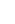 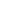 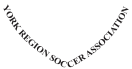 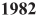 YORK REGION SOCCER LEAGUE – SENIOR PLAYING RULES (P.R.) – 2023  1.    The laws of the game  Shall be those adopted by the International Football (Soccer) Association Board, known        as FIFA laws of the game and shall come into force as mandated by the  Canadian Soccer Association.  2.   Membership  a) Clubs will be accepted into membership in accordance with the Constitution of   The York Region Senior Soccer League – YRSSL and YRSA/OSA policies on leagues.  b) All clubs will advised to view the League Rules on the league website at  www.yrssl.e2esoccer.com.     c) All individuals and clubs will act in accordance with published rules.  d) Clubs may be expelled from the league for failing to abide by published rules or for  conduct on or off the field that calls the league into disrepute.  3.    Applications  a) The Team Bond and League Fee for each team must accompany the      application  
and be received by the League by April 1 of each outdoor season.  b) Any team application submitted by a club after the deadline may be accepted at  
the discretion of the League and will be subject to a $200 late fee.  c) All new teams submitting an application will be entered in the lowest level of the  applicable competition category.  d) Anyteam application received without full payment will be deemed to be incomplete  
and will not be added to the league.  4.    Withdrawals   a) Teams withdrawing from the League prior to April 2 will receive the league fee  
back in full not including the performance bond.  b) Teams withdrawing from the League April2 and after will forfeit the entire league fee  
and bond.  c) In all cases, the performance bond is forfeited in full when a team withdraws from  the YRSSL.  d) If a team withdraws from the league and has played more than 50% of its scheduled  league  games,  all  scores  of  games  played  prior  will  be  retained  and  all  future  games will be scored as 1-0 results in favour of the opposing teams.  e) If a team withdraws from the league and has played less than 50% of its scheduled  league games, all scores of games will be deleted from the records.  f) A club withdrawing a team may be prohibited from entering a team in the League in  the next year in the same division at the discretion of the League.  5.    League Season/Games   a) The playing season shall commence as early as possible in May and shall conclude  with the finalscheduled (and rescheduled) games of the League which must be  
completed by September 30 unless otherwise determined by the League.  b) The league blocks from the schedule the Saturday, Sunday and Monday of Victoria  Day, Canada Day (if it falls on a Friday or Monday), Simcoe Day and Labour Day.  No other blocks of dates are permitted.  c) Teams must complete all games as scheduled or (rescheduled) by the League.  d) The duration of all matches will be two forty-five minute halves, with a five minute  halftime interval.  e) Substitutions will be unlimited in number and shall be permitted at a kick off, a goal,  a goal kick, or an injury at the discretion of the referee. Substitutions on throw-ins  are permitted on your own possession. If the team in possession elects to make  any substitution, the opposing team may “piggyback” and substitute as well with the       referee’s permission. No substitution in cup/playoff games following completion of the  game prior to the penalty kick shootout.  f) A grace period of fifteen (15) minutes will be permitted in the event that a team has  less than seven players at the appointed kick off time.  g) A team must start the game immediately upon the arrival of the seventh player  h) At the end of the grace period, a team with less than seven players will be in  
default and shall forfeit the points to the opposing team.  i) Default games as described in 5h will be recorded as 3-0 in favour of the team not  in default.  j) In the event that both teams have less than seven players, both teams will be  
in default and no points will be awarded.  k) Teams found in default as per 5h above, will be fined;  1) $200.00 for the first offence.  2) $500.00 for the second offence plus a review of league membership by the League  Board of Directors.  3)  $1,000 fine and termination of the team’s membership in the league.  6.    Player Registration:  a) Each team must have eleven players registered via their respective club and district  association by May 1, in order to be eligible to play in the YRSSL outdoor season. Non- compliant teams will be fined $100.00, which must be paid before first scheduled league  game to avoid forfeit of game. Each game will be forfeited until fee is paid.  b) Official OS rosters must be submitted to the League Administrator by May 1  of each season. A player must be registered one day prior to participating in a league  game and 7 days prior to a cup game. Any roster revision must be in the hands of the  League Administrator prior to participating in a league game and 7 days prior to  participating in a cup game. Clubs must update the league with any player  
movement/changes immediately by faxing/emailing an updated OSA roster.  c) Any player claiming not to have previously played for another team must present a  signed statement to that effect.  d) All players must produce his/her player registration book/card before they are eligible 
 to playin each game if requested. One representative of each team has the right to  inspect the opposing players’ cards against the opposing team’s game sheet.  It shall be the responsibility of the team official to notify the Referee of any  
discrepancy. The Referee shall record such comments in his report to the league and  shall have the player against whom the complaint is lodged sign the back of the team  sheet (white copy).  e) Teams may inspect opponents’ Player Registration Card before commencement of  the game or during half time, up until the end of the halftime break, except for late    arriving players, whose book must be presented prior to entering the field of play if  requested by the opposing team.  f) No additional names may be added to the game sheet once the second half  commences. Only players whose names appear on the game sheet may take part  
in the game.  g) Save for provision of proof to the contrary, a player whose name appears on the  game  sheet  shall  be  deemed  to  have  played. Players  who  do  not  play  in  the  specific game must have their name removed from the game sheet before the end of  the half time period.  h) July31 of each outdoor season shall be the last date to register players for a team  playing in the YRSSL.  i) Each team may register up to 25 players as per OS rules.  j) A  team  playing  an  ineligible  player  shall  forfeit  any  game(s)  in  which  the  player  played and shall be subject to further disciplinary action.  k) To make anychanges to the player roster, a copy of the updated roster must be  stamped  by  the  District  Association  and  submitted  to  the  YRSSL,  by  fax  or  by       email, a minimum of 24 hours prior to the next game.  l) Team officials must carry the OS player registration cards to all games.  m) Failure to provide the game sheet, player cards if requested will result in forfeiture of  the game.  n) Only  players  for  whom  cardsas applicable are made available for inspection may h ave their names entered on the game sheet and be eligible to play.  The No card, No  Play rule in effect.  7.    Transfer of Players:  a) A registered player who wishes to transfer shall apply on a form provided by the  District where the club is registered.  b) A registered player shall not be allowed to transfer during the year of such  registration without the consent of the club, which operates the team for which he is  registered.  c) A player being refused transfer by his club is allowed to appeal to the District at  
no cost.  •  No  person,  association,  league  or  team/club  shall  limit  unreasonably  the right of  an amateur player to transfer to the team of his choice. The Association shall grant the  transfer of a player within fourteen days of receipt of his appeal unless the appeal  is contested.  •  In  the  event  that  the  appeal  is  contested,  the  District  will  deal  with  the matter  
within fourteen days and will render its decision immediately thereafter.  d) All clubs fielding two or more senior teams in the YRSSL shall submit to the League  prior to the commencement of the season and adding thereafter a list of such teams,  designated as “First, Second, Third (A, B, C), etc.” A maximum of three (3) players  shall be permitted to play “up” on teams within the YRSSL in the same club in any one  league and playoff game. There will be no downward movement of players. Therefore,  once a player has played his/her fifth game for the “higher” level team, he/she is  then made a permanent member of  that team and cannot return to the “lower” team  during the current season. A player cannot play up for a team of a different club.  
Players playing “up” to teams of thesame  club  in  the  OSL  or  OWSL  or  equivalent  are  not  bound  by  the  YRSSL rules, but ratherthe rules of the respective higher  
league.  • 	Teams from the same club that play in the same YRSSL division are considered  at the same competitive level and cannot switch players between the teams at  any point during the season.  e) July 31st shall be the last day for a transfer of player between teams/clubs.  f) A registered player shall not be allowed to transfer his services to any other team unl ess he has given his club seven days’ notice in writing. Should a club official sign the  transfer form, the club will be deemed to have waived such notice.  g) A player following a transfer cannot play for his/her new team in a cup competition if  he/she has already played for the previously registered team in the same competition in  the same season. Thus, the player would be considered cup tied.  If the club to whom the player was most recently registered utilizes that player in  any  cup  game,  that player  will be  deemed  ineligible  and  subject  the team to withdrawal  from the competition and disciplinary action.  8.         Player Eligibility  a) All  players  shall  be  registered  on  an  approved  OS registration  form,  by  the  appropriate District Association and shall be covered by Provincial medical or similar  insurance.   b) All players shall be registered with the OS at least 1 day prior to playing in a  YRSSL league game and seven (7) days prior to a cup game.  c) Once a player has played in a YRSSL cup game with any team, the player is  
cup tied to that team for the duration of the cup schedule.  d) Teams may have no more than twenty-five (25) players registered to any one  team.  e)  All OS published rules regarding signing and transfer of players shall apply that  
are not outlined in the published rules of the YRSSL.  f) Teams may only “call up” players from their own club. Players cannot be called up fr om teams at a higher playing level. OS Rules permit players to hold three (3)  registrations in one season (e.g. outdoor) of which 1 maybe competitive and 2 maybe  recreational.  g) Players registered to an OSL, OWSL, OYSL, or CSL team cannot play up for  a team in the YRSSL. All teams in the YRSSL for the 2023 are recreational, therefore  the lowest level of the competitive pyramid.  h) A maximum of three (3) “call up” players may be included on a game sheet at  anyone time for a league or playoff game. Call up players must be identified on the        game sheet by a “CU” to the left of the player’s number.  i) A “call up” player can play a maximum of four (4) league games for the same  team called up to.  j) If  a  “call  up”  player  plays  a  fifth  (5th )  league  game  with  a  YRSSL  team,  that  
playeris deemed ineligible unless transferred to that team in accordance with  OS policy and YRSSL rules.  k) Teams found to have used an ineligible player(s) or teams that are deemed or  found to be ineligible shall forfeit the game(s)to the opposing team, provided a protest is  made according to the league rules for protest and appeal.  l) Any team found guilty of using an ineligible player(s) will be subject to:  1) A fine of up to $500 for the first offence.  2) A  fine  of  up  to  $500 for the  second  seasonal offence  and may result in the team’s  removal from the league.  10.       Other Player Movement Rules  a) A player can register for another team after the transfer deadline only if the team he/ she is currently registered with folds before the season is completed.  However, players registered with teams that fold that are in any form of financial  arrears with the YRSSL are suspended and cannot register with another team until the  financial balance is cleared ($0). The amount owing may at the discretion of the YRSSL  Board of Directors, be divided among the players listedon the team that folded. These  
individual players may then pay their portion of the amount owing in order to make  himself/herself eligible for registration with another team.  b) The YRSSL does not recognize affiliation agreements between clubs that have  teams playing the YRSSL.  11.       Club/Team Officials’ Responsibilities  a) Home  team/club  shall  have goal  posts  equipped with proper  nets  and   shall  
provide a properly marked and maintained field. Home team/club shall provide four  proper corner flags of at least 5 feet in height and shall provide at least two match balls  acceptable to the Referee.  b) When  games  are  played  on  grounds  provided  by  the  league,  it  shall  be  the  responsibility of the club/team designated as home team to provide goal nets, corner  flags and balls.  c) Every team must, at the time of application for membership, register its colours,  home field, and submit a list of names/telephone numbers, mailing addresses and              e-mail addresses of two team representatives.  d) In all games, the first named team according to the official schedule, or first name  
drawn (out-of-hat Cup draw) shall be considered home team.  e) In case of conflicting shirt colours, the home team must change. Failure to do so may  result in forfeiture of the game.  f) Players shall wear numbered shirts. Numbers must be a minimum 8 inches in  
height. No  two  players  on  the  same  team shall wear the  same number. No player  may change his/her number during the game without the consent of the Referee and  
such change must be noted on the game sheet. Each player must wear the same  numbered shirt for each game.  g) Jewellery is not permitted on players during matches, unless it can be safely and  securely fastened with tape (this includes medic alert tags/bracelets).  h) Player shirt numbers must correspond to the numbers on the game sheet.  i) Goalkeepers must wear colours contrasting to both teams and the Referee/Assistant  Referees.  j) All team officials shall be registered with the OS.  k) A maximum of three team officials may be associated with the team bench during  games.  l) All coaches of competitive teams must be a fully accredited Coach in accordance with  YRSA & OS Published Rules.  m) Any team not complying with 11j, k, l shall be fined $200.00 and shall not be  eligible to participate in league games.  12.       Other Playing Rules - General:  a) Each team must complete the YRSSL game sheet (3copies) and hand it to  the Referee, along with the official game fee in cash, 15 minutes prior to  commencement of the game. A complete game sheet is considered to include full  name of each player, the playing card number of each player, the shirt number, the  game date, the game number, the kick off time and the location.  b) The Referee shall give each team a copy of the opposing team’s game sheet  prior to the beginning of the game for player book inspection if requested.  The Referee shall sign the team’s game sheet and ensure its completion and shall enter  his  remarks  and observations as deemed necessary. He shall follow up with a  prompt and detailed game/discipline Referee report as stipulated by the rules of OS.  c) Up  to  twenty (20) players are permitted on a game sheet. The bench shall consist of  a maximum of three team officials who must be identified on the team sheet.  d) Only designated team officials and up to nine substitute players shall be permitted to  sit on the bench.  e) Three  points  for  a  win,  one  point  for  a  tie. In  case  of  a  two-way tie  in  the standings,  the following factors shall decide the winner:  1. Goal Difference  2. Head-to-Head Record  3. Most Wins  4. A deciding game.  Overtime and penalty kicks if necessary.  In the case of a three-way tie in the standing, the following factors shall decide  
the winner:  1.  Total point in league games played between all three teams  2.  Total goal difference of all three teams  f) All games must be played to full regulation time, conditions and time permitting.  If there is any doubt on the part of the respective captains and/or the Referee,  agreement  must  be  reached  before  the  game  to  reduce  the  playing  time  
to ensure that 2 equal halves can be played. If the two captains cannot agree on a  suitable duration, the Referee shall decide.  g) The result of games that are abandoned after sixty-one minutes of play due  to weather conditions will be allowed to stand if one team is winning by two goals or  more. Otherwise, the League Board of Directors shall rule on the status of the game.  h) All  games  will  be  officiated  by  a  referee  and  two  assistant  referees  who  are  neutral in all relationships with the teams on the field of play. In the event of one or  
two officials not appearing for a match, the game can still continue with the remaining  one or two officials.  i) Home teams must report the result of the match within 24 hours of the completion of  the game. Results are to be submitted electronically to the Match Director at  nwarman@yrsa.ca Failure to comply will result in a $50.00 fine for each occurrence.  13.        Default Of Games:  a) If a team defaults a game with notice of more than 48 hours, the team is fined  $100.00. All  fines  must  be  paid  within  10  business  days. The  result  will  be recorded  1-0 in favour of the other team.  b) If a team provides less than 48 hours notification to the league and the opposing  team of a default, the game shall be scored 2-0 and a $150.00 fine will be levied  against the defaulting team. All fines must be paid within 10 business days.  c) In the event of a team not showing up for a game (or showing up with less than  the minimum number of players), the game shall be awarded to its opponents with a  score The defaulting team shall paythe entire Game Official’s fee as well as a fine of  $250.  All fines must be paid within 10 business days. The team that did show up will  pay their half of the referee fees and will be reimbursed by the league once the team in  default has paid their fine and game fees.  d) Anyteam that withdraws from the league competition or is expelled shall be  deemed to have its membership cancelled. The. team’s name shall appear at the foot  of the standings for the purpose of relegation.  e) Any such team when its application for readmission has been approved by the  board or by the general members shall be considered a new team and shall be placed  in the lowest division.  g) The board may declare a team/club to be “not in good standing” for such purpose as  securing outstanding obligations. Should a team/club continue to violate the league  rules, regulations or directives and fails to meet its obligations, the team/club shall be  
subject to disciplinary measures, including suspension.  h) In the event that a team defaults three games during the season, the team shall be  subject to severe disciplinary measures that may include expulsion from the league.  i) All games will be played as scheduled or rescheduled unless;  1)  At the discretion of the referee, postponement is necessary due to inclement  weather or poor field conditions.  2)  A game is postponed at the discretion of the Match Director.  3)  A game is postponed at the discretion of the Municipal Parks Official or owner of the  property.  4)  A scheduled league game conflicts with a YRSSL cup game of Ontario cup game.  14. Rescheduling Of Games:  a) Teams will receive a draft of the league schedule prior to the beginning of the  season (usually start of April). Teams have seven days following this meeting date  to advise of any changes requested.  After this seven-day period, no changes to the  schedule can be made.   b) If during the season a change of a game date, time or venue is deemed by the lea gue’s Match Director to be necessary and appropriate, the league Match Director  
whenever possible shall advise the teams involved at least 48 hours prior to game  date/time.  c)    If during the season a team requests a change of game date/time, the requesting  team must:  •    Provide the league with 7 days notice.  •    Have the approval of the opposing team.  •    Submit a request to the League stating an acceptable reason for the rescheduling  and an agreeable alternative date and time for both teams. The League, upon request,  will confirm Game Officials.  d) The league reserves the right to deny a team’s request for the rescheduling of a ga me if the reason for rescheduling is deemed to be frivolous and will return the fee if the  request is denied.  e) Home team must provide two (2) dates to replay a postponed match within three (3) 
 weeks of the original schedule date. The visiting team must choose one of the two  dates offered within five (5) days of the offer the league will assign the visiting  team  
with  the  option  of  rescheduling  the  match  at  their  field  within  5 weeks of the  original schedule date).  15. Cup Competition  and League Play-Offs:  a)  All entries in cup competition shall be subject to approval by the Board of  
Directors. Each draw for Cup competition shall be made by random pick, 1st team  drawn shall be the home team.  The teams shall share the cost of game officials unless otherwise approved by the      board.  b) YRSSL Cup  games  shall take  priority over league  games  and  thus  may re-empt  scheduled league games on the same day at the discretion of the League.  c)  All Cup games and Play Off games shall be played to a result. If the game is  
level after 90 minutes, then the standard penalty kick procedure will take place.  d) The board of directors in consultation with the Referee-coordinator will appoint the  game officials for the Cup and Playoff FINALS.  e) Four weeks prior to the scheduled date of the cup or playoff finals or deciding  games of any competition under the jurisdiction of YRSL-S, the Director responsible  
for awards shall secure the return of the trophies from the previous holders. Teams in  possession of trophies from the previous year who do not return the trophies to the  league by the prescribed date will be fined $100.00. Fine must be paid prior to the  
team’s next scheduled game.  f) Teams participating in Cup Finals or Semi Finals may ask for a league game that is  scheduled 24 hours prior to the cup match to be postponed. League games  scheduled 24 hours following a cup final or semi final match will not be re-scheduled.  g) During  the playoffs  for eligible divisions, the home teams  must  provide two distinct  options (two different days) for the scheduling of quarter final and semi-final games for  the visiting team to choose from. Both options must occur at least 48 hours after the  offer is made to the visiting team.  16. Protests and Appeals  a) All protests shall be delivered to the League Administrator of the YRSSL and the opp osing team by recorded mail and must bear a postmark not later than three days from  the date of the match; weekends and holidays excepted. A deposit of $200.00 dollars  must accompany the protest in the form of a certified cheque or money order payable  to the YRSSL. All protests will be forwarded to the YRSA discipline committee for  
review and scheduling of a hearing if the appeal is considered valid.  b) The protesting team must be prepared to provide proof of having complied with all  requirements. The onus of proof of allegations contained in the protest shall be upon  the protesting team.  c) The opposing team/club protested against shall receive a copy of the protest  application/letter and shall be requested to attend a hearing if scheduled and shall be  notified of the outcome of the protest.  d) Fee will be returned if the protest is upheld.  e) Objection to grounds, goal posts, ball or jersey colours do not constitute grounds for  a protest. Objections of this nature, however; should be reported to the Referee by  half time. The Referee shall report the objections to YRSSL which will take any  
necessary action to prevent its repetition. The Referee shall require the responsible  
team to correct the cause of objection, whenever possible, without unduly delaying the  game.  f)  Objections to Referee’s judgement in interpreting and enforcing FIFA Laws of  
the game shall not constitute grounds for protest. As dictated by FIFA Laws of the  game, “the Referee’s decision on points of fact connected with play shall be final”.  
Every effort must be made to uphold the spirit of soccer.  g) Any team  official  or  player  dissatisfied  with a  decision made by  YRSSL  may appeal such decision to York Region Soccer Association in accordance with  YRSA’ s constitution and appeals procedure and rules.  Teams protesting and teams protested against shall have the right to be present  when their cases are heard by the YRSA Board of Directors or its appointed committee.  h) In  the  hearing of  any protest,  any Director with  affiliation  to either of  the  teams  
involved  will  not  be  allowed  to  participate  at  the  said  hearing. In  the  event  a prote st is deemed “out of order” t h e  protest will be automatically denied. The protest fee  
WILL NOT be returned.  17. Discipline:  a) The YRSSL will follow the Discipline by Review process as outlined in OS Publis hed Rules.  b) Any  player  ejected  from  a  game  will  have  Discipline  by  Review  (DBR)  at  the  appropriate Discipline Meeting as scheduled by the league.  c) A player has a right to request a hearing rather than have their red card dealt with 
 under Discipline by Review. Each request for a hearing must be sent to the District  Association not more than 48 hours following the game in question. Each scheduled  hearing requires a hearing fee of $75 in accordance with YRSA policies.  This fee must  be paid prior to the hearing.  d) If found not guilty, the hearing fee will be returned. Failure to appear will result  in an immediate suspension until the hearing is held. The accused must  then request a new hearing, in writing, and will be subject to a $100 fine in addition to  the hearing fee of $75.  e) The League will follow OS Standard Penalties for Misconduct.  f) All suspensions will be posted on the league website within 24 hours of the DBR  meeting.  g) All suspensions will have a minimum $25 fine attached that must be paid to the  league prior tothe end of the suspension. If the fine remains unpaid, the player will  remain suspended from all soccer activities until the fine is paid.  h) Every club is required to take all precautions necessary to prevent its players,  officials, and spectators from behaviour detrimental to the game. No person or group  shall bet on any game.  i) Players/team officials being ejected in the last league game of the season shall aut omatically miss the first playoff game. Players/team officials being ejected in the  
quarterfinal playoff game shall automatically miss the semi-final final playoff game.        Players/team officials being ejected in the semi final playoff game shall automatically    miss the final playoff game.  j) In all cases, additional suspension/fines may result following the scheduled review  
of the discipline case by the YRSSL Discipline Committee.  k) The league is not obliged to notify carded players as to the date of their hearing  
except to follow the scheduled discipline dates as laid out by the discipline chairperson.  l) A player may be represented at a hearing by a club or team official.  m) The player  OS card  is  to  be  presented  to  the  discipline  committee  at  the  hearing.  n) All suspensions handed down will commence immediately following the posting  
on the league website.  o) Players  or  team  officials  participating  in  a  game  while  under  suspension  will  result in forfeiture of that game and be subject to further disciplinary action as well  as a fine to the Club of up to $500.00per occurrence.  18.         Administration, General Rules:   a)  Any team/club contact changing his/her address or any team changing the contact  name or changing its mailing address must notify the League Administrator of the  
YRSSL in writing within seven days of the change. Failure to do so may result in bond  forfeiture.  b) The  appropriate  district  association  shall  appoint  all  game  officials  for  gamessch eduled within their district. In the event that the appointed Referee fails to make it to  his game, one of the assistant referees or another Referee must be considered   before  resorting to cancelling the game. In the event of failure to attend by an official Referee,  the game must be postponed. Under no circumstances may the teams’ concerned play  a friendly (exhibition) match.  c) Any team/club in membership found guilty of inducing or attempting to induce a  registered player of another YRSSL team/club to leave his team/club and join them,  shall be deemed guilty of misconduct and shall be subject to disciplinary action.  d) Any game abandoned by a game official will be handled by the discipline  committee.  e) A  team  found  guilty  of  causing  the  game  abandonment  will  forfeit  the game  
with the score being recorded with the higher of 3-0 or the score at the  time  of  the  abandonment  and  be  subject  to  a  disciplinary  hearing. Team found guilty of  abandoning a game will be fined $500.00.  f) In the event that both teams are found guilty, no points will be awarded  
and both teams will be subject to a disciplinary hearing.  g) A second seasonal offence will result in a review of the team’s membership by the  League Board of Directors.  19. Promotion and Relegation:  a) At the end of the league competition, the top team in the division will be promoted to  the next higher division.  b) The team(s) finishing in the last position in the division will be relegated to the  
next lower division.  c) In the event that a team fails to operate during a subsequent year, the Board of  Directors may promote other teams or allow relegated teams to remain in the division  for the purpose of maintaining balanced divisions.  20. Liability and Safety:  a) The league, members of the Board of Directors and its subcommittees, shall in no  
event be held liable or subject to legal charges as a result of soccer-related decisions or  actions taken for the league.  b) “Under the powers and duties of the referee in Law 4 – The Referee; he or she has  the authority to ensure that the players’ equipment meets the requirements of Law 4,  
which states that a player must not wear anything that is dangerous. Modern  protective equipment  such as  headgear,  facemasks, knee, and arm protectors made  of soft, lightweight, padded material is not considered dangerous and are therefore  permitted.”  c) “FIFA also wishes to strongly endorse the statement on the use of sports  spectacles made bythe international FA Board on March 10, 2001, and subsequently in 
 FIFA circular no.750, dated April 10, 2001. New technology has made sports  
spectacles much safer, both for the player himself or herself and for other players. This  applies particularly to younger players.”  FIFA Circular 863, August 25, 2003.  d) If the elevated nature of a game or any other influencing matter were to threaten  the safety of the players, the game officials or spectators, the referee will act  
accordingly. This includes the possibility of abandoning a match.  e) To ensure safety during a game, spectators who congregate at or near the team  benches should be moved to the opposite side of the field. If this appears to be a safety  concern an official can refer to action in rule above.  21.      Game Official Policies   a)    Game Official Fees  
All Divisions 	   Referee 	$70.00  
Assistant 	$35.00  
Assistant 	$35.00  
TOTAL 	$140.00  Cost split evenly by both teams, home and away payable in cash immediately prior to  the commencement of the game.  b) Fees are not adjusted in the event that one or both assistants fail to appear.  This  information must be recorded on the game sheet and reported with game result  information to the league.   c) YRSSL will notify the District Game Official Coordinator and post on its league  
website if a game is to be cancelled/postponed no later than 3 hours prior to the game’s  kickoff. Game officials will not be paid for games that are cancelled by the league with  the minimum notice. Games cancelled by the league after the minimum notice point will  result in the game officials being compensated for 50% of the cost of the game fee  
payable from the teams involved via the league. Game official must submit game report  in all instances of games played or cancelled/postponed.  In this case, the game official  is NOT to collect the game fee from the teams on site.  d) If a referee at the scheduled match venue must cancel/abandon a game prior to  kick off forissuesincluding; field conflict (game already in progress), unplayable field due  to weather/field conditions or one teamfailing to show with sufficient number of players  (7), the game officials will be compensated 50% of the game fee.  Game officials must  submit a report to the league describing the eventsin orderto receive compensation. The  game official is NOT to collect game fee from the teams on site.  e) If a referee must declare a game to be abandoned after it has commenced, the game  officials are not to return the game fee to the participating teams.  22. Fees and Fines  Discipline Fine                                                     	$25.00  Request for Discipline Hearing                            	$75.00 (additional)   Annual League Membership                                          	$650.00  Late Fee – Annual Membership                          	$200.00   (additional) Performance Bond                            	$400.00  Team Fine – coaches lack credentials                	$200.00  Club Fine – played ineligible players           1st offence $500.00 2nd offence $500.00   Club Fine – player or official participating in Games while suspended $500.00  Team Fine – causing game abandonment         1st $500.00 2nd $750.00 3rd $1,000.00  Failure to have 11 players registered by May 1  	$100.00  Game Default – more than 48 hours notice         	$100.00  Game Default – less than 48 hours notice           	$150.00  Game Default – less than 24 hours notice           	$200.00  Game Default – fail to show at game site or less than 7 players 1st offence $250.00         2nd offence $500.00 3rd offence $1,000.00  Fail to return league trophy at Schedule Meeting.     	$100.00  Game Protest Deposit                                          	$200.00  Fail to call in score (24 hours)                              	$50.00 per offence  
Improperly completing a game sheet                  	$50.00 per offence  
Non attendance at AGM/League Meetings         	$50.00 per meeting  York Region Soccer Association – 350 Connie Crescent, Suite101, Concord, ON., L4K 5R2.  